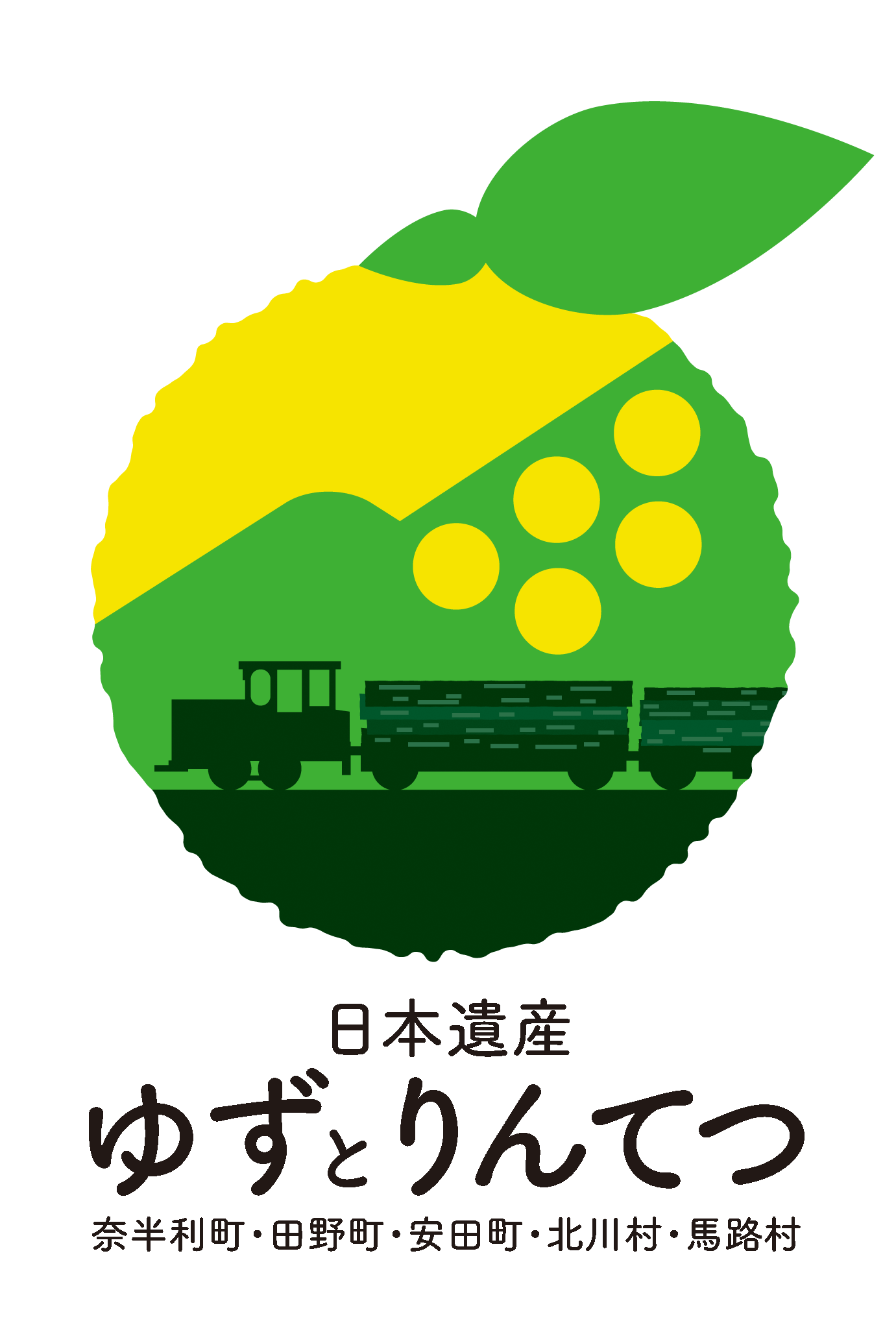 中芸のゆずと森林鉄道日本遺産令和４年度日本遺産ガイド養成講座のご案内～ガイド力を磨き、地域で活かす～平成29年度に、文化庁が地域の歴史的魅力や特色を通じて日本の文化・伝統を語るストーリーを認定する「日本遺産」に高知県東部の中芸５町村のストーリー「森林鉄道から日本一のゆずロードへ－ゆずが香り彩る南国土佐・中芸地域の景観と食文化－」が認定されました。このたび、中芸5町村を通し、ストーリーを語る上で欠かせない構成文化財をワークショップ形式で学び、地域の活性化を図ることを目的としたガイド養成講座を開催いたします。全5回の講座のうち、4講座か５講座を含む3回を受講していただいた方には修了証を発行いたします。多くの人々にそれを伝えてみたい、歴史や文化に興味のある方、ガイドをしてみたい方の参加をお待ちしております。■主催：中芸のゆずと森林鉄道日本遺産協議会■開催日：6月から10月までの土曜日に月１回※全5回■受講料：無料■講師：溝渕 博彦氏（株式会社AREA 代表取締役・高知文化財研究所 代表）■開催会場：安田町（会場定員20名程度）■申込・問合せ先：中芸のゆずと森林鉄道日本遺産事務局　　　　　　　　　　　 TEL：0887-30-1865　　FAX：0887-30-1866メール：yuzurintetsu@mk.pikara.ne.jp講座の日程および内容申込期限：令和4年7月13日(水)16：00送信先：中芸のゆずと森林鉄道日本遺産事務局　行FAX：0887-30-1866　メール：yuzurintetsu@mk.pikara.ne.jp令和4年度 日本遺産ガイド養成講座受　講　申　込　書※会場ではコロナウイルス感染症への対策を行っております。受講の際はご協力をお願いいたします。・　アルコール消毒液の設置・　館内消毒・換気・間隔を開けた席配置・　スタッフの検温・マスクの着用　　　※当日、37.5℃以上の発熱・せき等の症状がある場合は参加をお控え願いますようお願いいたします。　　　※受講の際は、各自筆記用具をご持参ください。　　　※個人情報は第三者に提供することはありません。番号日時　間会　場テーマ／内容1回目6/25(土)9：00～12：00安田町地域ふれあいセンター日本遺産と地域の活性化①日本遺産とは何か、文化財の活用と保存　➁各班で講座概要説明・自己紹介　③各町村ガイドコース計画・各班の計画発表2回目7/16(土)9：00～12：00安田町地域ふれあいセンター地域の魅力と観光ガイド①地域の魅力をガイドで発信　➁各班で1時間のコース計画とガイドポイント　③各班ごとの各自5分トークガイド3回目8/27(土)9：00～12：00安田町地域ふれあいセンターガイド組織とSNS連絡網①スマートフォンによるSNS活用　➁各班ごとのLINE活用練習　③各班での連携構築と連絡練習4回目9/24(土)9：00～12：00安田町地域ふれあいセンター日本遺産48の構成文化財①日本遺産48の文化財内容　➁各班ごとの全体コース別（1日）文化財ガイド練習　③ガイドポイント画面を背景に各自1ヵ所5分ガイド5回目10/22(土)9：00～12：00安田町地域ふれあいセンター観光地域づくりと地域経済観光地域づくりと地域組織の連携　②日本遺産1日コースのガイド練習　③ガイドポイント画面を背景に各自1ヵ所5分ガイド受講日（番号または日にちを記載）所属先（団体名）受講者氏名住所電話番号メールアドレス